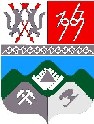 КЕМЕРОВСКАЯ ОБЛАСТЬТАШТАГОЛЬСКИЙ МУНИЦИПАЛЬНЫЙ РАЙОНАДМИНИСТРАЦИЯ ТАШТАГОЛЬСКОГО МУНИЦИПАЛЬНОГО РАЙОНАПОСТАНОВЛЕНИЕ «21» августа _  2020 г. № 922-пО внесении изменений в постановление администрации Таштагольского муниципального района от 18 октября 2016 года №785-п«Об утверждении положения об административных комиссиях Таштагольского муниципального района»В связи с изменениями состава административной комиссий Таштагольского муниципального района, руководствуясь Законом Кемеровской области от 08.07.2010  № 90-ОЗ «О наделении органов местного самоуправления отдельными государственными полномочиями в сфере создания и функционирования административных комиссий», Законом Кемеровской области от 16.06.2006 № 89-ОЗ  «Об административных правонарушениях в Кемеровской области», администрация Таштагольского муниципального района постановляет:1. Внести в постановление администрации Таштагольского муниципального района от 18 октября 2016 №785-п следующие изменения: Приложение № 5 к Постановлению администрации Таштагольского муниципального района от 18.10.2016 №785-п изложить в новой редакции согласно Приложения № 1 к настоящему Постановлению.2. Пресс-секретарю Главы Таштагольского муниципального района (М.Л. Кустова) разместить настоящее Постановление на официальном сайте администрации Таштагольского муниципального района в информационно-телекоммуникационной сети «Интернет».         3.  Контроль   за  исполнением настоящего постановления возложить на первого заместителя Главы     Таштагольского     муниципального   района А.Г. Орлова.4. Настоящее Постановление вступает в силу с момента его подписания.Глава Таштагольского муниципального района 						    В.Н. Макута   Приложение № 1 к Постановлению администрацииТаштагольского муниципального района«___» __________ 2020г.  № ___Приложение №5к Постановлению администрации Таштагольского муниципального района                                                                     от 18 октября 2016 г. №785-пСОСТАВАДМИНИСТРАТИВНОЙ КОМИССИИ ТАШТАГОЛЬСКОГО МУНИЦИПАЛЬНОГО РАЙОНА ПРИ ТАШТАГОЛЬСКОМ ГОРОДСКОМ ПОСЕЛЕНИИПредседатель комиссии		 Первый заместитель главы Орлов А.Г. -                                        Таштагольского                                                               муниципального  районаЗаместитель                                        Начальник отдела участковых председателя  комиссии                    уполномоченных полиции и ПДН Кадымаев В.Г.                                    Отдела МВД России по Таштагольскому району, (по согласованию)Секретарь			                     Начальник отдела ЖКХ и Тарачешникова М. Е. -                   благоустройства администрации Таштагольского муниципального районаЧлены комиссииТрубина Л. Н. -				Начальник отдела потребительского рынка, предпринимательства и ценообразования администрации Таштагольского муниципального районаКуренков П. А. -			          Начальник территориального отделаУправления Роспотребнадзора по  Кемеровской области  в г.Таштаголе иТаштагольском районе,(по согласованию)Болдыкова О.Д. -		                   Начальник правового отдела                                                           Таштагольского городского поселенияАнтонова О. И. -		Начальник участка домоуправления		ООО «Уютный дом»», (по согласованию)